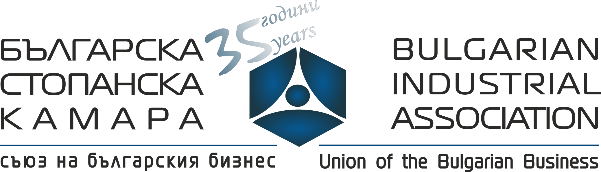 П Р О Г Р А М А„Изменения и допълнения в нормативната уредба и методологията за деклариране по система ИНТРАСТАТ. Информационна система ИНТРАСТАТ”БСК, София, 28 октомври 2015, сряда,9:15 – 9:30 	Регистрация на участниците9:30 – 10:15 	Планирани изменения в нормативната уредба и методологията по прилагане на система ИНТРАСТАТ10:15 – 11:00	Представяне на новия методологически наръчник на ГД Евростат на ЕК – 2015 г. за статистика на ВОТС (включително деклариране по система ИНТРАСТАТ) - елементи от данни и методология на тяхното определяне. Специфични стоки и движения на стоки.11:00 – 11:15	Кафе пауза11:15 – 11:45 	Особености на работа с ключови номенклатури (Вид на сделка, Комбинирана номенклатура на стоките и Условия на доставка – INCOTERMS-2010) и коефициенти за конвертиране на стойности.11:45 – 12:30 	Специфични различия при деклариране на ВОТС / ВОП, ВОД за целите на ЗСВТС / ЗДДС.12:30 – 13:00 	Обедна почивка – сандвичи13:00 – 14:00 	Информационна система Интрастат – създаване на месечна и коригираща декларация, справки и работа с документи чрез онлайн/офлайн модул.14:00 – 15:30 	Нови валидационни правила за декларирани данни по система Интрастат.15:30 – 15:45	Кафе пауза15:45 – 16:10	Документи и документооборот по прилагане на система Интрастат. Процеси на взаимодействие между Интрастат операторите и НАП.16:10 – 16:30	Решаване на специфични казуси по деклариране на пристигания и изпращания на стоки по система Интрастат.БЕЛЕЖКА: Предполага се участниците в обучението да имат основни познания по действащата нормативна уредба по прилагане на система Интрастат.Лектори: Красимир Иванов, директор на дирекция „Интрастат”, ЦУ на НАПДаниела Янева, гл. експерт в дирекция „Интрастат“, ЦУ на НАПНевена Георгиева, гл. експерт в дирекция „Интрастат”, ЦУ на НАППетър Илиев, гл. експерт в дирекция „Интрастат”, ЦУ на НАП